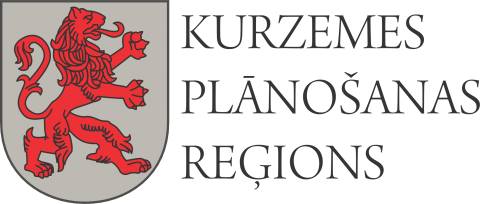 Veidlapa priekšlikumu un iebildumu sniegšanaipar Kurzemes plānošanas reģiona Attīstības programmas 2021. - 2027. gadam 1. redakcijuIesniedzējs (pārstāvētā organizācija): ___________________________Nr. p. k.Dokumenta redakcija (konkrēta punkta redakcija)Priekšlikums vai iebildums par projekta konkrēto punktuIesniedzēja pamatojums priekšlikumam / iebildumamŅemts vērā/ nav ņemts vērā(aizpilda KPR)Pamatojums, ja iebildums/priekšlikums nav ņemts vērā (aizpilda KPR)Projekta attiecīgā punkta galīgā redakcija(aizpilda KPR)1234567Datums_______________________________________(dd/mm/gggg)Kontaktinformācija neskaidrību gadījumā (jautājumu precizēšanai)